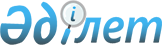 О внесении изменений и дополнения в решение от 24 декабря 2010 года 
№ 26/310-IV "Об областном бюджете на 2011-2013 годы"
					
			Утративший силу
			
			
		
					Решение Восточно-Казахстанского областного маслихата от 26 апреля 2011 года N 29/347-IV. Зарегистрировано Департаментом юстиции Восточно-Казахстанской области 27 апреля 2011 года за N 2544. Прекращено действие по истечении срока, на который решение было принято (письмо аппарата Восточно-Казахстанского областного маслихата от 22 декабря 2011 года № 521/01-06)      Сноска. Прекращено действие по истечении срока, на который решение было принято (письмо аппарата Восточно-Казахстанского областного маслихата от 22.12.2011 № 521/01-06).      Примечание РЦПИ.

      В тексте сохранена авторская орфография и пунктуация.

      В соответствии с подпунктом 1) пункта 2 статьи 106 Бюджетного кодекса Республики Казахстан, подпунктом 1) пункта 1 статьи 6 Закона Республики Казахстан «О местном государственном управлении и самоуправлении в Республике Казахстан», постановлениями Правительства Республики Казахстан от 7 апреля 2011 года № 391 «О внесении изменений и дополнений в постановление Правительства Республики Казахстан от 13 декабря 2010 года № 1350», 18 апреля 2011 года № 420 «О внесении дополнения в постановление Правительства Республики Казахстан от 13 апреля 2011 года № 411» Восточно-Казахстанский областной маслихат РЕШИЛ:



      1. Внести в решение Восточно-Казахстанского областного маслихата «Об областном бюджете на 2011-2013 годы» от 24 декабря 2010 года № 26/310-IV (зарегистрировано в Реестре государственной регистрации нормативных правовых актов за № 2541, опубликовано в газете «Дидар» от 8 января 2011 года № 2, 11 января 2011 года № 3, 13 января 2011 года № 4, «Рудный Алтай» от 10 января 2011 года № 2, 12 января 2011 года № 3, 14 января 2011 года № 4) следующие изменения и дополнение:



      1) пункт 17 изложить в следующей редакции:

      «17. Учесть, что в областном бюджете предусмотрен возврат средств в связи с передачей функций:

      по проведению государственного технического осмотра транспортных средств в сумме 5492 тысяч тенге;

      по организации деятельности центров обслуживания населения в сумме 603720 тысяч тенге.»;



      2) в приложении 1:

      в графе «Сумма (тысяч тенге)»:

      в функциональной группе 01:

      в строке «Государственные услуги общего характера» цифры «2111879,0» заменить цифрами «1508159,0»;

      в функциональной подгруппе 1 «Представительные, исполнительные и другие органы, выполняющие общие функции государственного управления» цифры «1889492,0» заменить цифрами «1285772,0»;

      по администратору 120 «Аппарат акима области» цифры «1839557,0» заменить цифрами «1235837,0»;

      в программе 003 «Организация деятельности центров обслуживания населения по предоставлению государственных услуг физическим и юридическим лицам по принципу «одного окна» цифры «770768,0» заменить цифрами «167048,0»;

      в функциональной группе 03:

      в строке «Общественный порядок, безопасность, правовая, судебная, уголовно-исполнительная деятельность» цифры «8086485,2» заменить цифрами «7986485,2»;

      в функциональной подгруппе 1 «Правоохранительная деятельность» цифры «7661485,2» заменить цифрами «7561485,2»;

      по администратору 271 «Управление строительства области» цифры «421844,0» заменить цифрами «321844,0»;

      в программе 003 «Развитие объектов органов внутренних дел» цифры «421844,0» заменить цифрами «321844,0»;

      в функциональной группе 15:

      в строке «Трансферты» цифры «29186332,7» заменить цифрами «29890052,7»;

      в функциональной подгруппе 1 «Трансферты» цифры «29186332,7» заменить цифрами «29890052,7»;

      по администратору 257 «Управление финансов области» цифры «29186332,7» заменить цифрами «29890052,7»;

      в программе 024 «Целевые текущие трансферты в вышестоящие бюджеты в связи с передачей функций государственных органов из нижестоящего уровня государственного управления в вышестоящий» цифры «5492,0» заменить цифрами «609212,0»;

      после строки 024 «Целевые текущие трансферты в вышестоящие бюджеты в связи с передачей функций государственных органов из нижестоящего уровня государственного управления в вышестоящий» дополнить строкой следующего содержания:

      «                                                            ».

      2. Настоящее решение вводится в действие с 1 января 2011 года.      Председатель сессии                         А. Шмурыгин

       Секретарь Восточно-Казахстанского 

      областного маслихата                        В. Ахаев
					© 2012. РГП на ПХВ «Институт законодательства и правовой информации Республики Казахстан» Министерства юстиции Республики Казахстан
				029Целевые текущие трансферты областным бюджетам, бюджетам городов Астаны и Алматы в случаях возникновения чрезвычайных ситуаций природного и техногенного характера, угрожающих политической, экономической и социальной стабильности административно-территориальной единицы, жизни и здоровью людей, проведения мероприятий общереспубликанского либо международного значения100000,0